Спортивное развлечение «Путешествие в страну здоровья»Старшая группа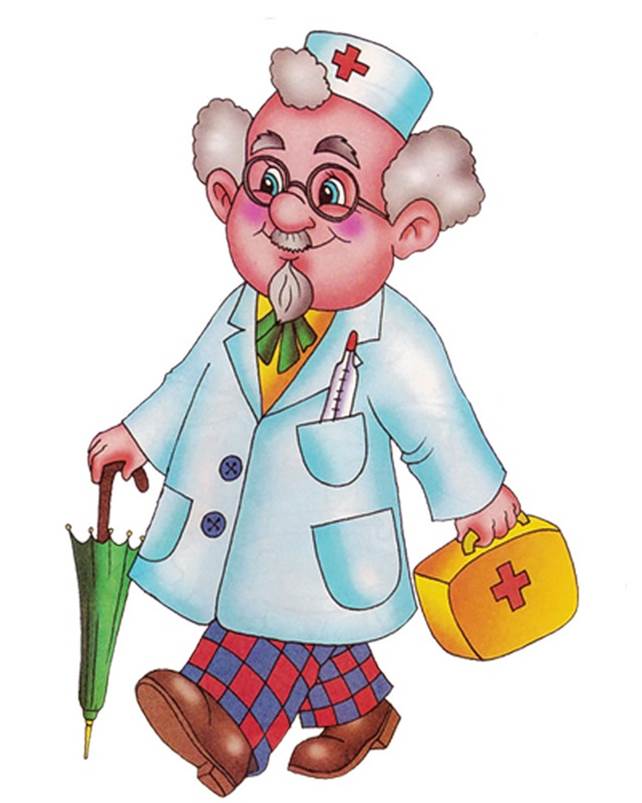              Тюлькина С.В.Январь 2017г.Цель: формировать потребность в здоровом образе жизни.Задачи: доставить детям радость в двигательно-игровой деятельности; создать условия для обобщения элементарных вале логических знаний детей, умения использовать эти знания для своего оздоровления; развивать у детей интерес к физической культуре и спорту, координацию движений, ориентировку в пространстве, силу, ловкость, смелость, выносливость.Участники: ведущая, средняя, старшая и подготовительная группы.Ход развлечения: дети входят в зал под музыку и встают в кружокВедущая. Здравствуйте, ребята! Сегодня праздник здоровья. И мы с вами отправимся в путешествие по стране Здоровья. Чтобы расти здоровыми, смелыми и весёлыми нужно заниматься физкультурой, держать тело в чистоте, правильно питаться и быть добрым. Все эти качества нам пригодятся в пути. Начинаем наши путешествие.Ведущая. Чтобы быть в хорошей соревновательной форме, и чтобы наше тело нес не подводило нужно его тренировать.предлагаю провести разминку.Проводится веселая гимнастика под музыку. 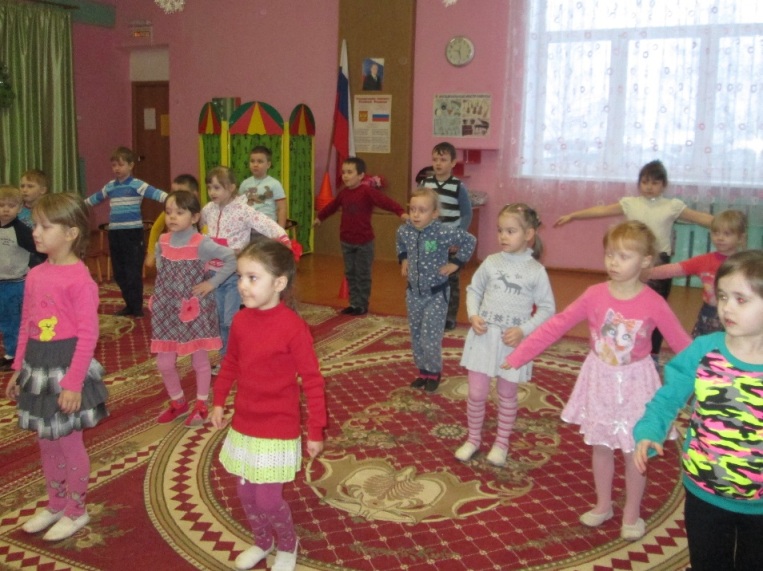 Ведущая. Ребята вот мы с вами узнали первый закон страны Здоровья: «Здоровье- это здоровое тело, сильное и чистое». Наверное, у этой страны есть и другие законы. Отправимся дальше и постараемся их узнать. Но сначала нужно подкрепится, при этом выбрать только полезные продукты.Игра: «Полезное- неполезное»Ведущая. Вы правильно определили какие продукты полезные, а какие нет. Ребята, а вы знаете что произойдет с человеком если он много ест. Вот послушайте стихотворение:Робин Бобин Барабек Скушал сорок человек,И корову, и быка,И кривого мясника,И телегу, и дугу, И метлу, и кочергу,Скушал башню, Скушал домИ кузницу с кузнецом. А потом и говорит:"У меня живот болит!"Ведущая. Ребята если у вас заболит вдруг живот, что вы будите делать? Правильно нужно позвать доктора. Доктор Айболит расскажет нам, как лучше всего сохранить свое здоровье.Доктор Айболит: «Витамины –лучшие друзья» Чтоб сильным быть, ловким, здоровым, веселымНе стоит есть чипсы и пить Кока-Колу.Съешь яблоко, сливы, лимон, апельсины -Во фруктах и в ягодах есть витамины.Нам справиться с насморком, гриппом, ангинойПомогут не чипсы, а те витамины,Что в ягодах, фруктах живут, в овощах,В сырАх, творогАх, в молоке и борщах...Всем нравится сочную, спелую грушу,Клубнику, чернику, смородину кушать...В различных продуктах - от рыб до малины,Для жизни важнейшие есть витамины.Ведущая. Ребята вот мы с вами узнали второй закон страны Здоровья: «Здоровье- это правильное питание». А теперь послушайте еще одно стихотворение:Я стать хотел бы силачом,Чтоб с места сдвинуть шкаф плечом.Я стать хотел бы силачом,Чтоб гири были нипочём,Чтобы чугунные шарыМне пригодились для игры,Чтоб свои мускулы едваЯ смог протиснуть в рукава…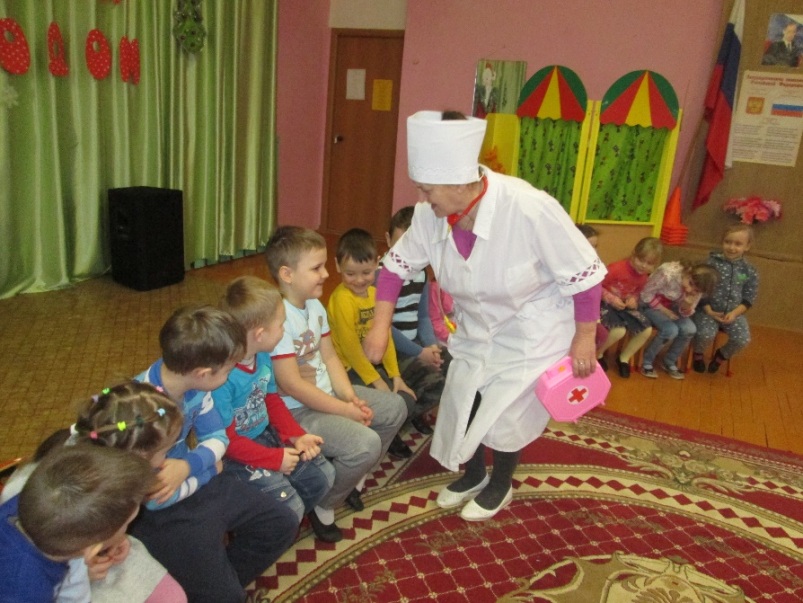 Тогда б сказал я: «Драчуны!Вы слабых трогать не должны.Предупреждаю подобру:Я под защиту их беру!»Ведущая. Давайте с вами поупражняемся наберемся сил для дальнейшего путешествия1-я эстафета «Скакуны». 2-я эстафета «Клюшки». 3-я эстафета «Пингвины». Дети зажимают мяч между колен и прыгают до флажка, обратно бегут с мячом в руках.4-я эстафета «Посади картошку»Ведущая. Мне кажется, что вы сами можете назвать еще один закон страны Здоровья«Здоровье-это движенье»Ребята вот мы с вами узнали первые три закона страны Здоровья: «Здоровье- это правильное питание». От того чтобы завершить наше путешествие по стране Здоровья нас отделяет один шаг. Скажите должен ли здоровый человек быть добрым, щедрым, помогать людям? Вот ребята хотят поделится с вами своими советами.Стихи младшей группы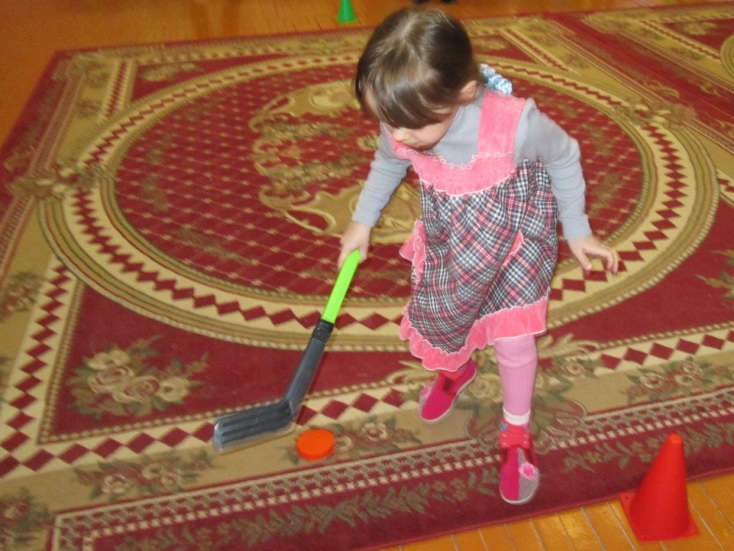 Ведущая. А вы знаете что сейчас мы открыли четвертый закон страны Здоровья: «Здоровье-это доброе сердце» Давайте вспомним все эти законы страны Здоровья«Здоровье- это здоровое тело, сильное и чистое».«Здоровье- это правильное питание».«Здоровье-это движенье» «Здоровье-это доброе сердце»Как вы думаете в детском саду соблюдаются эти законы? Вы приходите в детский сад чистыми и опрятными, моете руки перед едой и когда запачкаетесь, повара готовят вам вкусную пищу, занимаетесь физкультурой, стараетесь быть добрыми и отзывчивыми. Где же находится эта чудесная страна Здоровья? Это наш детский сад! Здесь созданы все условия чтобы расти здоровыми и счастливыми. В память об этом празднике мы вручаем вам паспорта здоровья жителей страны Здоровья.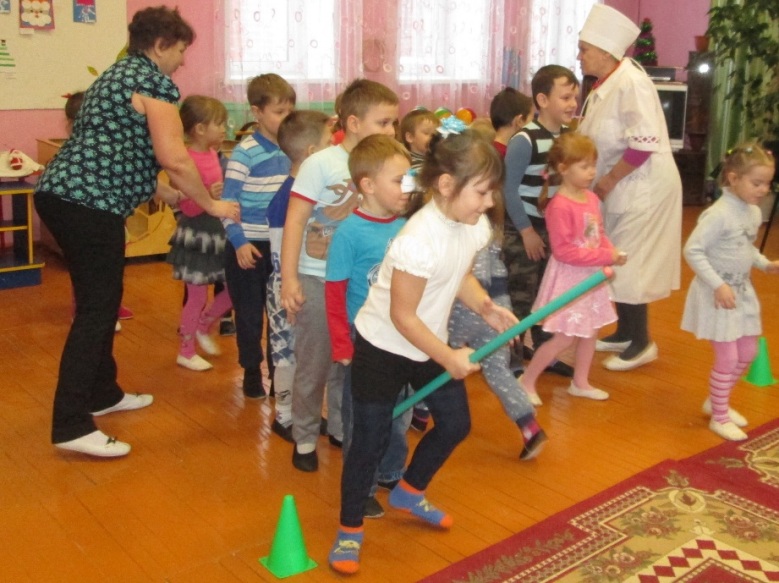 